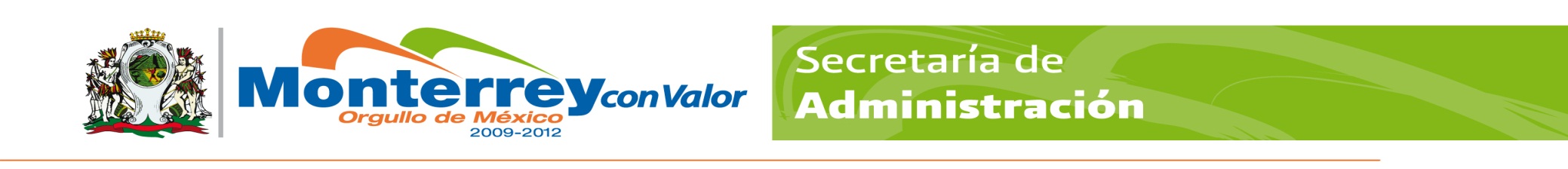 GOBIERNO MUNICIPAL DE MONTERREYSECRETARÍA DE ADMINISTRACIÓNDIRECCION DE RECURSOS HUMANOSPERFIL Y DESCRIPCIÓN DEL PUESTOGOBIERNO MUNICIPAL DE MONTERREYSECRETARÍA DE ADMINISTRACIÓNDIRECCION DE RECURSOS HUMANOSPERFIL Y DESCRIPCIÓN DEL PUESTOGOBIERNO MUNICIPAL DE MONTERREYSECRETARÍA DE ADMINISTRACIÓNDIRECCION DE RECURSOS HUMANOSPERFIL Y DESCRIPCIÓN DEL PUESTOGOBIERNO MUNICIPAL DE MONTERREYSECRETARÍA DE ADMINISTRACIÓNDIRECCION DE RECURSOS HUMANOSPERFIL Y DESCRIPCIÓN DEL PUESTOGOBIERNO MUNICIPAL DE MONTERREYSECRETARÍA DE ADMINISTRACIÓNDIRECCION DE RECURSOS HUMANOSPERFIL Y DESCRIPCIÓN DEL PUESTOGOBIERNO MUNICIPAL DE MONTERREYSECRETARÍA DE ADMINISTRACIÓNDIRECCION DE RECURSOS HUMANOSPERFIL Y DESCRIPCIÓN DEL PUESTOGOBIERNO MUNICIPAL DE MONTERREYSECRETARÍA DE ADMINISTRACIÓNDIRECCION DE RECURSOS HUMANOSPERFIL Y DESCRIPCIÓN DEL PUESTOGOBIERNO MUNICIPAL DE MONTERREYSECRETARÍA DE ADMINISTRACIÓNDIRECCION DE RECURSOS HUMANOSPERFIL Y DESCRIPCIÓN DEL PUESTOIdentificación:Identificación:Identificación:Identificación:Identificación:Identificación:Identificación:Identificación:Identificación:Identificación:Centro de costos:Centro de costos:Centro de costos:165-004165-004165-004FechaFecha31 de Enero del 201931 de Enero del 2019Título del puesto:Título del puesto:Título del puesto:Encargado  TallerEncargado  TallerEncargado  TallerEncargado  TallerEncargado  TallerEncargado  TallerEncargado  TallerPuesto:Puesto:Puesto:Encargado Taller Encargado Taller Encargado Taller Encargado Taller Encargado Taller Encargado Taller Encargado Taller Secretaría:Secretaría:Secretaría:Servicios Públicos Servicios Públicos Servicios Públicos Servicios Públicos Servicios Públicos Servicios Públicos Servicios Públicos Dirección:Dirección:Dirección:Dirección Operativa Zona SurDirección Operativa Zona SurDirección Operativa Zona SurDirección Operativa Zona SurDirección Operativa Zona SurDirección Operativa Zona SurDirección Operativa Zona SurÁrea:Área:Área:Taller MecánicoTaller MecánicoTaller MecánicoTaller MecánicoTaller MecánicoTaller MecánicoTaller MecánicoOrganización:Organización:Organización:Organización:Organización:Organización:Organización:Organización:Organización:Organización:Puesto al que le reporta:Puesto al que le reporta:Puesto al que le reporta:Coordinación  Administrativa  y/o  Director Operativo.Coordinación  Administrativa  y/o  Director Operativo.Coordinación  Administrativa  y/o  Director Operativo.Coordinación  Administrativa  y/o  Director Operativo.Coordinación  Administrativa  y/o  Director Operativo.Coordinación  Administrativa  y/o  Director Operativo.Coordinación  Administrativa  y/o  Director Operativo.Puestos que le reportan:Puestos que le reportan:Puestos que le reportan:Mecánico, Mecánico Eléctrico, llantero, Engrasador, Enderezador, Ayudante, Ayudante General, Chofer, Operador, Operador de Maquinaria Liviana, Soldador.Mecánico, Mecánico Eléctrico, llantero, Engrasador, Enderezador, Ayudante, Ayudante General, Chofer, Operador, Operador de Maquinaria Liviana, Soldador.Mecánico, Mecánico Eléctrico, llantero, Engrasador, Enderezador, Ayudante, Ayudante General, Chofer, Operador, Operador de Maquinaria Liviana, Soldador.Mecánico, Mecánico Eléctrico, llantero, Engrasador, Enderezador, Ayudante, Ayudante General, Chofer, Operador, Operador de Maquinaria Liviana, Soldador.Mecánico, Mecánico Eléctrico, llantero, Engrasador, Enderezador, Ayudante, Ayudante General, Chofer, Operador, Operador de Maquinaria Liviana, Soldador.Mecánico, Mecánico Eléctrico, llantero, Engrasador, Enderezador, Ayudante, Ayudante General, Chofer, Operador, Operador de Maquinaria Liviana, Soldador.Mecánico, Mecánico Eléctrico, llantero, Engrasador, Enderezador, Ayudante, Ayudante General, Chofer, Operador, Operador de Maquinaria Liviana, Soldador.Objetivo del puesto:Objetivo del puesto:Objetivo del puesto:Objetivo del puesto:Objetivo del puesto:Objetivo del puesto:Objetivo del puesto:Objetivo del puesto:Objetivo del puesto:Objetivo del puesto:Programar y realizar mantenimientos preventivos y correctivos al parque vehicular asignado a la Dirección Operativa, diagnosticar y reparar fallas de vehículos y maquinaria para mantener en óptimas condiciones el parque vehicular.Programar y realizar mantenimientos preventivos y correctivos al parque vehicular asignado a la Dirección Operativa, diagnosticar y reparar fallas de vehículos y maquinaria para mantener en óptimas condiciones el parque vehicular.Programar y realizar mantenimientos preventivos y correctivos al parque vehicular asignado a la Dirección Operativa, diagnosticar y reparar fallas de vehículos y maquinaria para mantener en óptimas condiciones el parque vehicular.Programar y realizar mantenimientos preventivos y correctivos al parque vehicular asignado a la Dirección Operativa, diagnosticar y reparar fallas de vehículos y maquinaria para mantener en óptimas condiciones el parque vehicular.Programar y realizar mantenimientos preventivos y correctivos al parque vehicular asignado a la Dirección Operativa, diagnosticar y reparar fallas de vehículos y maquinaria para mantener en óptimas condiciones el parque vehicular.Programar y realizar mantenimientos preventivos y correctivos al parque vehicular asignado a la Dirección Operativa, diagnosticar y reparar fallas de vehículos y maquinaria para mantener en óptimas condiciones el parque vehicular.Programar y realizar mantenimientos preventivos y correctivos al parque vehicular asignado a la Dirección Operativa, diagnosticar y reparar fallas de vehículos y maquinaria para mantener en óptimas condiciones el parque vehicular.Programar y realizar mantenimientos preventivos y correctivos al parque vehicular asignado a la Dirección Operativa, diagnosticar y reparar fallas de vehículos y maquinaria para mantener en óptimas condiciones el parque vehicular.Programar y realizar mantenimientos preventivos y correctivos al parque vehicular asignado a la Dirección Operativa, diagnosticar y reparar fallas de vehículos y maquinaria para mantener en óptimas condiciones el parque vehicular.Programar y realizar mantenimientos preventivos y correctivos al parque vehicular asignado a la Dirección Operativa, diagnosticar y reparar fallas de vehículos y maquinaria para mantener en óptimas condiciones el parque vehicular.Responsabilidad:Responsabilidad:Responsabilidad:Responsabilidad:Responsabilidad:Responsabilidad:Responsabilidad:Responsabilidad:Responsabilidad:Responsabilidad:El buen uso de refacciones, herramientas, vehículos, combustible, equipo y maquinaria a su cargoMantener en buen estado el parque vehicular de la dirección operativa.La seguridad de los trabajadores a su cargo al realizar sus labores.Reportar al Director o Coordinadores las labores realizadas, así como los problemas o anomalías ocurridas en el día.Cumplir con los lineamientos del reglamento interno de trabajo. Portar la licencia de manejo actualizada.Aplicación de la Política y Objetivos de Calidad.	Aplicación de los Procesos de acuerdo a su Manual.El buen uso de refacciones, herramientas, vehículos, combustible, equipo y maquinaria a su cargoMantener en buen estado el parque vehicular de la dirección operativa.La seguridad de los trabajadores a su cargo al realizar sus labores.Reportar al Director o Coordinadores las labores realizadas, así como los problemas o anomalías ocurridas en el día.Cumplir con los lineamientos del reglamento interno de trabajo. Portar la licencia de manejo actualizada.Aplicación de la Política y Objetivos de Calidad.	Aplicación de los Procesos de acuerdo a su Manual.El buen uso de refacciones, herramientas, vehículos, combustible, equipo y maquinaria a su cargoMantener en buen estado el parque vehicular de la dirección operativa.La seguridad de los trabajadores a su cargo al realizar sus labores.Reportar al Director o Coordinadores las labores realizadas, así como los problemas o anomalías ocurridas en el día.Cumplir con los lineamientos del reglamento interno de trabajo. Portar la licencia de manejo actualizada.Aplicación de la Política y Objetivos de Calidad.	Aplicación de los Procesos de acuerdo a su Manual.El buen uso de refacciones, herramientas, vehículos, combustible, equipo y maquinaria a su cargoMantener en buen estado el parque vehicular de la dirección operativa.La seguridad de los trabajadores a su cargo al realizar sus labores.Reportar al Director o Coordinadores las labores realizadas, así como los problemas o anomalías ocurridas en el día.Cumplir con los lineamientos del reglamento interno de trabajo. Portar la licencia de manejo actualizada.Aplicación de la Política y Objetivos de Calidad.	Aplicación de los Procesos de acuerdo a su Manual.El buen uso de refacciones, herramientas, vehículos, combustible, equipo y maquinaria a su cargoMantener en buen estado el parque vehicular de la dirección operativa.La seguridad de los trabajadores a su cargo al realizar sus labores.Reportar al Director o Coordinadores las labores realizadas, así como los problemas o anomalías ocurridas en el día.Cumplir con los lineamientos del reglamento interno de trabajo. Portar la licencia de manejo actualizada.Aplicación de la Política y Objetivos de Calidad.	Aplicación de los Procesos de acuerdo a su Manual.El buen uso de refacciones, herramientas, vehículos, combustible, equipo y maquinaria a su cargoMantener en buen estado el parque vehicular de la dirección operativa.La seguridad de los trabajadores a su cargo al realizar sus labores.Reportar al Director o Coordinadores las labores realizadas, así como los problemas o anomalías ocurridas en el día.Cumplir con los lineamientos del reglamento interno de trabajo. Portar la licencia de manejo actualizada.Aplicación de la Política y Objetivos de Calidad.	Aplicación de los Procesos de acuerdo a su Manual.El buen uso de refacciones, herramientas, vehículos, combustible, equipo y maquinaria a su cargoMantener en buen estado el parque vehicular de la dirección operativa.La seguridad de los trabajadores a su cargo al realizar sus labores.Reportar al Director o Coordinadores las labores realizadas, así como los problemas o anomalías ocurridas en el día.Cumplir con los lineamientos del reglamento interno de trabajo. Portar la licencia de manejo actualizada.Aplicación de la Política y Objetivos de Calidad.	Aplicación de los Procesos de acuerdo a su Manual.El buen uso de refacciones, herramientas, vehículos, combustible, equipo y maquinaria a su cargoMantener en buen estado el parque vehicular de la dirección operativa.La seguridad de los trabajadores a su cargo al realizar sus labores.Reportar al Director o Coordinadores las labores realizadas, así como los problemas o anomalías ocurridas en el día.Cumplir con los lineamientos del reglamento interno de trabajo. Portar la licencia de manejo actualizada.Aplicación de la Política y Objetivos de Calidad.	Aplicación de los Procesos de acuerdo a su Manual.El buen uso de refacciones, herramientas, vehículos, combustible, equipo y maquinaria a su cargoMantener en buen estado el parque vehicular de la dirección operativa.La seguridad de los trabajadores a su cargo al realizar sus labores.Reportar al Director o Coordinadores las labores realizadas, así como los problemas o anomalías ocurridas en el día.Cumplir con los lineamientos del reglamento interno de trabajo. Portar la licencia de manejo actualizada.Aplicación de la Política y Objetivos de Calidad.	Aplicación de los Procesos de acuerdo a su Manual.El buen uso de refacciones, herramientas, vehículos, combustible, equipo y maquinaria a su cargoMantener en buen estado el parque vehicular de la dirección operativa.La seguridad de los trabajadores a su cargo al realizar sus labores.Reportar al Director o Coordinadores las labores realizadas, así como los problemas o anomalías ocurridas en el día.Cumplir con los lineamientos del reglamento interno de trabajo. Portar la licencia de manejo actualizada.Aplicación de la Política y Objetivos de Calidad.	Aplicación de los Procesos de acuerdo a su Manual.Funciones / Desempeño:Funciones / Desempeño:Funciones / Desempeño:Funciones / Desempeño:Funciones / Desempeño:Funciones / Desempeño:Funciones / Desempeño:Funciones / Desempeño:Funciones / Desempeño:Funciones / Desempeño:Diagnóstico de fallas y asignar trabajo a cada uno de los mecánicos.Revisar el trabajo terminado de los mecánicos.Reportar al administrador el avance de trabajos hechos en unidades en reparación.Hacer reporte de faltas, incapacidades, permisos, tiempo extra.Elaborar bitácora de reparación de unidades para entregar al asesor de mantenimientoElaborar bitácora de consumo de lubricantes para entregar al asesor de mantenimiento.Solicitar al Jefe de Taller (Metro) la Elaboración de la Solicitud de Servicio y darle seguimiento.Diagnóstico de fallas y asignar trabajo a cada uno de los mecánicos.Revisar el trabajo terminado de los mecánicos.Reportar al administrador el avance de trabajos hechos en unidades en reparación.Hacer reporte de faltas, incapacidades, permisos, tiempo extra.Elaborar bitácora de reparación de unidades para entregar al asesor de mantenimientoElaborar bitácora de consumo de lubricantes para entregar al asesor de mantenimiento.Solicitar al Jefe de Taller (Metro) la Elaboración de la Solicitud de Servicio y darle seguimiento.Diagnóstico de fallas y asignar trabajo a cada uno de los mecánicos.Revisar el trabajo terminado de los mecánicos.Reportar al administrador el avance de trabajos hechos en unidades en reparación.Hacer reporte de faltas, incapacidades, permisos, tiempo extra.Elaborar bitácora de reparación de unidades para entregar al asesor de mantenimientoElaborar bitácora de consumo de lubricantes para entregar al asesor de mantenimiento.Solicitar al Jefe de Taller (Metro) la Elaboración de la Solicitud de Servicio y darle seguimiento.Diagnóstico de fallas y asignar trabajo a cada uno de los mecánicos.Revisar el trabajo terminado de los mecánicos.Reportar al administrador el avance de trabajos hechos en unidades en reparación.Hacer reporte de faltas, incapacidades, permisos, tiempo extra.Elaborar bitácora de reparación de unidades para entregar al asesor de mantenimientoElaborar bitácora de consumo de lubricantes para entregar al asesor de mantenimiento.Solicitar al Jefe de Taller (Metro) la Elaboración de la Solicitud de Servicio y darle seguimiento.Diagnóstico de fallas y asignar trabajo a cada uno de los mecánicos.Revisar el trabajo terminado de los mecánicos.Reportar al administrador el avance de trabajos hechos en unidades en reparación.Hacer reporte de faltas, incapacidades, permisos, tiempo extra.Elaborar bitácora de reparación de unidades para entregar al asesor de mantenimientoElaborar bitácora de consumo de lubricantes para entregar al asesor de mantenimiento.Solicitar al Jefe de Taller (Metro) la Elaboración de la Solicitud de Servicio y darle seguimiento.Diagnóstico de fallas y asignar trabajo a cada uno de los mecánicos.Revisar el trabajo terminado de los mecánicos.Reportar al administrador el avance de trabajos hechos en unidades en reparación.Hacer reporte de faltas, incapacidades, permisos, tiempo extra.Elaborar bitácora de reparación de unidades para entregar al asesor de mantenimientoElaborar bitácora de consumo de lubricantes para entregar al asesor de mantenimiento.Solicitar al Jefe de Taller (Metro) la Elaboración de la Solicitud de Servicio y darle seguimiento.Diagnóstico de fallas y asignar trabajo a cada uno de los mecánicos.Revisar el trabajo terminado de los mecánicos.Reportar al administrador el avance de trabajos hechos en unidades en reparación.Hacer reporte de faltas, incapacidades, permisos, tiempo extra.Elaborar bitácora de reparación de unidades para entregar al asesor de mantenimientoElaborar bitácora de consumo de lubricantes para entregar al asesor de mantenimiento.Solicitar al Jefe de Taller (Metro) la Elaboración de la Solicitud de Servicio y darle seguimiento.Diagnóstico de fallas y asignar trabajo a cada uno de los mecánicos.Revisar el trabajo terminado de los mecánicos.Reportar al administrador el avance de trabajos hechos en unidades en reparación.Hacer reporte de faltas, incapacidades, permisos, tiempo extra.Elaborar bitácora de reparación de unidades para entregar al asesor de mantenimientoElaborar bitácora de consumo de lubricantes para entregar al asesor de mantenimiento.Solicitar al Jefe de Taller (Metro) la Elaboración de la Solicitud de Servicio y darle seguimiento.Diagnóstico de fallas y asignar trabajo a cada uno de los mecánicos.Revisar el trabajo terminado de los mecánicos.Reportar al administrador el avance de trabajos hechos en unidades en reparación.Hacer reporte de faltas, incapacidades, permisos, tiempo extra.Elaborar bitácora de reparación de unidades para entregar al asesor de mantenimientoElaborar bitácora de consumo de lubricantes para entregar al asesor de mantenimiento.Solicitar al Jefe de Taller (Metro) la Elaboración de la Solicitud de Servicio y darle seguimiento.Diagnóstico de fallas y asignar trabajo a cada uno de los mecánicos.Revisar el trabajo terminado de los mecánicos.Reportar al administrador el avance de trabajos hechos en unidades en reparación.Hacer reporte de faltas, incapacidades, permisos, tiempo extra.Elaborar bitácora de reparación de unidades para entregar al asesor de mantenimientoElaborar bitácora de consumo de lubricantes para entregar al asesor de mantenimiento.Solicitar al Jefe de Taller (Metro) la Elaboración de la Solicitud de Servicio y darle seguimiento.Perfil del Puesto:Perfil del Puesto:Perfil del Puesto:Perfil del Puesto:Perfil del Puesto:Perfil del Puesto:Perfil del Puesto:Perfil del Puesto:Perfil del Puesto:Perfil del Puesto:EspecificaciónCaracterísticasCaracterísticasCaracterísticasCaracterísticasCaracterísticasCaracterísticasRequerimientoRequerimientoRequerimientoEducaciónPreparatoria o Carrera TécnicaPreparatoria o Carrera TécnicaPreparatoria o Carrera TécnicaPreparatoria o Carrera TécnicaPreparatoria o Carrera TécnicaPreparatoria o Carrera TécnicaIndispensableIndispensableIndispensableExperiencia6 meses6 meses6 meses6 meses6 meses6 mesesDeseableDeseableDeseableHabilidades: Liderazgo Liderazgo Liderazgo Liderazgo Liderazgo Liderazgo IndispensableIndispensableIndispensableHabilidades: Control De ImpulsosControl De ImpulsosControl De ImpulsosControl De ImpulsosControl De ImpulsosControl De ImpulsosIndispensableIndispensableIndispensableHabilidades: OrganizaciónOrganizaciónOrganizaciónOrganizaciónOrganizaciónOrganizaciónIndispensableIndispensableIndispensableHabilidades: Logro de objetivosLogro de objetivosLogro de objetivosLogro de objetivosLogro de objetivosLogro de objetivosIndispensableIndispensableIndispensableHabilidades: Tenacidad, Apego a nominaTenacidad, Apego a nominaTenacidad, Apego a nominaTenacidad, Apego a nominaTenacidad, Apego a nominaTenacidad, Apego a nominaIndispensableIndispensableIndispensableConocimientos:Manejo de unidades Vehiculares, maquinaria liviana y pesadaManejo de unidades Vehiculares, maquinaria liviana y pesadaManejo de unidades Vehiculares, maquinaria liviana y pesadaManejo de unidades Vehiculares, maquinaria liviana y pesadaManejo de unidades Vehiculares, maquinaria liviana y pesadaManejo de unidades Vehiculares, maquinaria liviana y pesadaIndispensableIndispensableIndispensableConocimientos:Manejo de PersonalManejo de PersonalManejo de PersonalManejo de PersonalManejo de PersonalManejo de PersonalIndispensableIndispensableIndispensableConocimientos:Mecánica Eléctrica y Automotriz .Conocimiento del uso de la maquinaria y equipo utilizado en su áreaMecánica Eléctrica y Automotriz .Conocimiento del uso de la maquinaria y equipo utilizado en su áreaMecánica Eléctrica y Automotriz .Conocimiento del uso de la maquinaria y equipo utilizado en su áreaMecánica Eléctrica y Automotriz .Conocimiento del uso de la maquinaria y equipo utilizado en su áreaMecánica Eléctrica y Automotriz .Conocimiento del uso de la maquinaria y equipo utilizado en su áreaMecánica Eléctrica y Automotriz .Conocimiento del uso de la maquinaria y equipo utilizado en su áreaIndispensableIndispensableIndispensableConocimientos:Conocer el manual de procesos de su área.Conocer el manual de procesos de su área.Conocer el manual de procesos de su área.Conocer el manual de procesos de su área.Conocer el manual de procesos de su área.Conocer el manual de procesos de su área.DeseableDeseableDeseableActitudes:DisponibilidadDisponibilidadDisponibilidadDisponibilidadDisponibilidadDisponibilidadIndispensableIndispensableIndispensableActitudes:ConfiabilidadConfiabilidadConfiabilidadConfiabilidadConfiabilidadConfiabilidadIndispensableIndispensableIndispensableActitudes:OrdenOrdenOrdenOrdenOrdenOrdenIndispensableIndispensableIndispensableActitudes:ResponsabilidadResponsabilidadResponsabilidadResponsabilidadResponsabilidadResponsabilidadIndispensableIndispensableIndispensableActitudes:Iniciativa,HonestidadIniciativa,HonestidadIniciativa,HonestidadIniciativa,HonestidadIniciativa,HonestidadIniciativa,HonestidadIndispensableIndispensableIndispensableEl espacio de: Requerimiento, deberá ser llenado de acuerdo a lo que solicite el puesto  para desempeñar sus actividades       Si es: (I) Indispensable, es que es necesario y/o (D) Deseable, de ser posible que cuente con esas características.                                                                    El espacio de: Requerimiento, deberá ser llenado de acuerdo a lo que solicite el puesto  para desempeñar sus actividades       Si es: (I) Indispensable, es que es necesario y/o (D) Deseable, de ser posible que cuente con esas características.                                                                    El espacio de: Requerimiento, deberá ser llenado de acuerdo a lo que solicite el puesto  para desempeñar sus actividades       Si es: (I) Indispensable, es que es necesario y/o (D) Deseable, de ser posible que cuente con esas características.                                                                    El espacio de: Requerimiento, deberá ser llenado de acuerdo a lo que solicite el puesto  para desempeñar sus actividades       Si es: (I) Indispensable, es que es necesario y/o (D) Deseable, de ser posible que cuente con esas características.                                                                    El espacio de: Requerimiento, deberá ser llenado de acuerdo a lo que solicite el puesto  para desempeñar sus actividades       Si es: (I) Indispensable, es que es necesario y/o (D) Deseable, de ser posible que cuente con esas características.                                                                    El espacio de: Requerimiento, deberá ser llenado de acuerdo a lo que solicite el puesto  para desempeñar sus actividades       Si es: (I) Indispensable, es que es necesario y/o (D) Deseable, de ser posible que cuente con esas características.                                                                    El espacio de: Requerimiento, deberá ser llenado de acuerdo a lo que solicite el puesto  para desempeñar sus actividades       Si es: (I) Indispensable, es que es necesario y/o (D) Deseable, de ser posible que cuente con esas características.                                                                    El espacio de: Requerimiento, deberá ser llenado de acuerdo a lo que solicite el puesto  para desempeñar sus actividades       Si es: (I) Indispensable, es que es necesario y/o (D) Deseable, de ser posible que cuente con esas características.                                                                    El espacio de: Requerimiento, deberá ser llenado de acuerdo a lo que solicite el puesto  para desempeñar sus actividades       Si es: (I) Indispensable, es que es necesario y/o (D) Deseable, de ser posible que cuente con esas características.                                                                    El espacio de: Requerimiento, deberá ser llenado de acuerdo a lo que solicite el puesto  para desempeñar sus actividades       Si es: (I) Indispensable, es que es necesario y/o (D) Deseable, de ser posible que cuente con esas características.                                                                    Aprobaciones:Aprobaciones:Aprobaciones:Aprobaciones:Aprobaciones:Aprobaciones:Aprobaciones:Aprobaciones:Aprobaciones:SECRETARÍASECRETARÍASECRETARÍASECRETARÍASECRETARÍASECRETARÍASECRETARÍASECRETARÍASECRETARÍAELABORÓ:ING. EDGAR HERRERA GARZAELABORÓ:ING. EDGAR HERRERA GARZAELABORÓ:ING. EDGAR HERRERA GARZAELABORÓ:ING. EDGAR HERRERA GARZAREVISÓ: LIC. ARTURO ZUECK CHAVEZAUTORIZÓ: LIC. GUILLERMO FERNAN LACAVEX BARRAGANAUTORIZÓ: LIC. GUILLERMO FERNAN LACAVEX BARRAGANAUTORIZÓ: LIC. GUILLERMO FERNAN LACAVEX BARRAGANAUTORIZÓ: LIC. GUILLERMO FERNAN LACAVEX BARRAGANCOORDINADOR ADMINISTRATIVOCOORDINADOR ADMINISTRATIVOCOORDINADOR ADMINISTRATIVOCOORDINADOR ADMINISTRATIVOENCARGADO DE LA DIRECCION ADMINISTRATIVADIRECTOR OPERATIVA ZONA SURDIRECTOR OPERATIVA ZONA SURDIRECTOR OPERATIVA ZONA SURDIRECTOR OPERATIVA ZONA SURDIRECCIÓN DE RECURSOS HUMANOSDIRECCIÓN DE RECURSOS HUMANOSDIRECCIÓN DE RECURSOS HUMANOSDIRECCIÓN DE RECURSOS HUMANOSDIRECCIÓN DE RECURSOS HUMANOSDIRECCIÓN DE RECURSOS HUMANOSDIRECCIÓN DE RECURSOS HUMANOSDIRECCIÓN DE RECURSOS HUMANOSDIRECCIÓN DE RECURSOS HUMANOSREVISO:LIC. NICOLAS FRANCISCO CERDA LUNAREVISO:LIC. NICOLAS FRANCISCO CERDA LUNAREVISO:LIC. NICOLAS FRANCISCO CERDA LUNAREVISO:LIC. NICOLAS FRANCISCO CERDA LUNAAUTORIZO:LIC. EDGAR GUILLEN CACERESVIGENCIA:31/ENE.2019VIGENCIA:31/ENE.2019VIGENCIA:31/ENE.2019VIGENCIA:31/ENE.2019COORDINADOR DE RECLUTAMIENTO Y SELECCIÓNCOORDINADOR DE RECLUTAMIENTO Y SELECCIÓNCOORDINADOR DE RECLUTAMIENTO Y SELECCIÓNCOORDINADOR DE RECLUTAMIENTO Y SELECCIÓNDIRECTOR DE RECURSOS HUMANOSFECHAFECHAFECHAFECHA